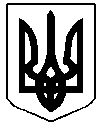 У К Р А Ї Н АЖОВКІВСЬКА МІСЬКА РАДАЛьвівського району Львівської області-ма сесія VIII-го демократичного скликанняРІШЕННЯвід  .2021 року    № 	                                                    	 м.ЖовкваПро  затвердження Програми фінансової підтримки діяльності Ізолятора тимчасового тримання № 3 ГУНП у Львівській області (м.Жовква)  на 2021 рік     	Відповідно до ст. 26 Закону України «Про місцеве самоврядування в Україні», враховуючи висновки постійних комісій з питань планування соціально-економічного розвитку, бюджету, фінансів, інвестицій, торгівлі, послуг та розвитку підприємництва, Жовківська міська рада                                                             В И Р І Ш И Л А:Затвердити Програму фінансової підтримки діяльності Ізолятора тимчасового тримання № 3 ГУНП у Львівській області (м.Жовква) на 2021 рік, що додається.Контроль за виконанням рішення покласти на постійну комісію з питань планування соціально-економічного розвитку, бюджету, фінансів, інвестицій, торгівлі, послуг та розвитку підприємництва (Кожушко М.П.).              Міський голова					   Олег ВОЛЬСЬКИЙ